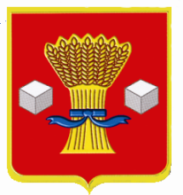 АдминистрацияСветлоярского муниципального района Волгоградской областиПОСТАНОВЛЕНИЕот     05.05.2022                 №   736О внесении изменений в административный регламент по предоставлению муниципальной услуги «Предоставление сведений, документов и материалов, содержащихся в государственных информационных системах обеспечения градостроительной деятельности», утвержденный постановлением администрации Светлоярского муниципального района Волгоградской области от 04.12.2020 № 2144В соответствии с федеральными законами от 06.10.2003 № 131-ФЗ «Об общих принципах организации местного самоуправления в Российской Федерации», от 27.07.2010 № 210-ФЗ «Об организации предоставления государственных и муниципальных услуг», постановлением Правительства Российской Федерации от 24.05.2021 № 775 «О внесении изменений в постановление Правительства Российской Федерации от 25.06.2012 № 634»,  постановлением Администрации Волгоградской области от 11.12.2021 № 678-п «О признании утратившим силу постановления Администрации Волгоградской области от 09.11.2015 № 664-п «О государственной информационной системе «Портал государственных и муниципальных услуг (функций) Волгоградской области», руководствуясь Уставом Светлоярского муниципального района Волгоградской области,п о с т а н о в л я ю:1. Внести в административный регламент по предоставлению муниципальной услуги «Предоставление сведений, документов и материалов, содержащихся в государственных информационных системах обеспечения градостроительной деятельности», утвержденный постановлением администрации Светлоярского муниципального района Волгоградской области от 04.12.2020 № 2144, следующие изменения:1) пункт 2.4 изложить в следующей редакции:«2.4. Срок предоставления муниципальной услуги.Уполномоченный орган предоставляет сведения ГИСОГД по запросам заявителя в течение 5 рабочих дней со дня осуществления заявителем оплаты за предоставление сведений ГИСОГД.Уведомление об отказе в предоставлении сведений ГИСОГД направляется заявителю:- в течение 2 рабочих дней со дня выявления оснований, предусмотренных 1 – 3, 5, 6 пунктом 2.9.2 настоящего административного регламента;- в течение 2 рабочих дней со дня истечения срока для оплаты сведений ГИСОГД при наличии основания, предусмотренного подпунктом 4 пунктом 2.9.2 настоящего административного регламента.»;2) абзац третий пункта 2.6.3 изложить в следующей редакции:«В случае если запрос направляется заявителем в электронной форме, такой запрос подписывается простой электронной подписью, усиленной квалифицированной электронной подписью (далее – квалифицированная подпись) или усиленной неквалифицированной электронной подписью по выбору заявителя (уполномоченного лица). В случае подписания уполномоченным лицом запроса в электронной форме обязательным приложением к такому запросу являются документы, подтверждающие указанные полномочия такого лица.»;3)  в приложении 3 слова «10(5) рабочих  дней» заменить словами «5 рабочих дней».2. Отделу по муниципальной службе, общим и кадровым вопросам администрации Светлоярского муниципального района Волгоградской области (Ивановой Н.В.): - направить для опубликования настоящее постановление в районную газету «Восход»;- разместить настоящее постановление на официальном сайте Светлоярского муниципального района Волгоградской области.3. Контроль над исполнением настоящего постановления возложить на  заместителя главы Светлоярского муниципального района Волгоградской области Ускова Ю.Н.Глава муниципального района 	                     	                                     Т.В.РаспутинаДурманова О.С.УТВЕРЖДЕН постановлением администрации Светлоярского муниципального района Волгоградской областиот 04.12.2020 №  2144(в ред. от 05.05.2022 № 736)АДМИНИСТРАТИВНЫЙ РЕГЛАМЕНТПРЕДОСТАВЛЕНИЯ МУНИЦИПАЛЬНОЙ УСЛУГИ"ПРЕДОСТАВЛЕНИЕ СВЕДЕНИЙ, ДОКУМЕНТОВ И МАТЕРИАЛОВ, СОДЕРЖАЩИХСЯ В ГОСУДАРСТВЕННЫХ ИНФОРМАЦИОННЫХ СИСТЕМАХ ОБЕСПЕЧЕНИЯ ГРАДОСТРОИТЕЛЬНОЙ ДЕЯТЕЛЬНОСТИ"1. Общие положения1.1. Административный регламент предоставления муниципальной услуги "Предоставление сведений, документов и материалов, содержащихся в государственных информационных системах обеспечения градостроительной деятельности" представляет собой нормативный правовой акт, устанавливающий порядок предоставления муниципальной услуги, стандарт предоставления муниципальной услуги (далее – административный регламент).Административный регламент разработан в целях повышения качества предоставления и доступности результатов предоставления муниципальной услуги, создания комфортных условий для получателей муниципальной услуги и определяет сроки и последовательность действий (административных процедур) при предоставлении муниципальной услуги.1.2. Действие настоящего административного регламента не распространяется на предоставление муниципальной услуги по предоставлению сведений, документов и материалов, содержащихся в государственных информационных системах обеспечения градостроительной деятельности (далее – сведения ГИСОГД), в отношении материалов и результатов инженерных изысканий (за исключением городского округа город-герой Волгоград и городского округа – город Волжский Волгоградской области) в силу Закона Волгоградской области от 18.07.2019 № 67-ОД "О перераспределении между органами местного самоуправления муниципальных районов и городских округов Волгоградской области и органами государственной власти Волгоградской области в сфере градостроительной деятельности по ведению государственных информационных систем обеспечения градостроительной деятельности в отношении материалов и результатов инженерных изысканий и предоставлению сведений, документов и материалов в отношении содержащихся в государственных информационных системах обеспечения градостроительной деятельности материалов и результатов инженерных изысканий".1.3. Сведения о заявителях.Заявителями на получение муниципальной услуги являются физические или юридические лица, либо их уполномоченные представители.1.4. Порядок информирования заявителей о предоставлении муниципальной услуги. 1.4.1. Сведения о месте нахождения, контактных телефонах и графике работы администрации Светлоярского муниципального района Волгоградской области, организаций, участвующих в предоставлении муниципальной услуги, многофункционального центра (далее – МФЦ):-	администрация Светлоярского муниципального района Волгоградской области расположена по адресу: 404171, Россия, Волгоградская область, Светлоярский район, р. п. Светлый Яр, ул. Спортивная, 5, 4 этаж, кабинет № 57, e-mail: www.svyar.ru, тел. 8 (84477)6-19-67. График работы: понедельник - пятница с 8 до 17 часов; перерыв на обед с 12 до 13 часов; выходные дни - суббота, воскресенье;-	филиал по работе с заявителями Светлоярского района Волгоградской области ГКУ ВО «МФЦ» (далее – «МФЦ») расположен по адресу: 404171, Россия, Волгоградская область, Светлоярский район, р. п. Светлый Яр, ул. Спортивная, 5, e-mail: www.mfc.volganet.ru,  тел. 8(84477)6-28-53; 6-15-57; 6-94-59. График работы: понедельник с 9 до 20 часов; вторник-пятница с 9 до 18 часов; суббота с 9 до 15:30 часов; выходной – воскресенье.Информация о местонахождении и графиках работы МФЦ также размещена на Едином портале сети центров и офисов «Мои Документы» (МФЦ) Волгоградской области (http://mfc.volganet.ru).1.4.2. Информацию о порядке предоставления муниципальной услуги заявитель может получить:непосредственно в отделе архитектуры, строительства и ЖКХ администрации Светлоярского муниципального района Волгоградской области (информационные стенды, устное информирование по телефону, а также на личном приеме муниципальными служащими отдела архитектуры, строительства и ЖКХ администрации Светлоярского муниципального района;по почте, в том числе электронной (ra_svet@volganet.ru), в случае письменного обращения заявителя;в сети Интернет на официальном сайте Светлоярского муниципального района Волгоградской области (www.svyar.ru);на Едином портале государственных и муниципальных услуг (функций), являющемся федеральной государственной информационной системой, обеспечивающей предоставление государственных и муниципальных услуг в электронной форме (далее – Единый портал государственных и муниципальных услуг) (www.gosuslugi.ru).2. Стандарт предоставления муниципальной услуги2.1. Наименование муниципальной услуги.Наименование муниципальной услуги: "Предоставление сведений, документов и материалов, содержащихся в государственных информационных системах обеспечения градостроительной деятельности".2.2. Органы и организации, участвующие в предоставлении муниципальной услуги.2.2.1. Органом, предоставляющим муниципальную услугу, является  администрация Светлоярского муниципального района Волгоградской области               (далее – уполномоченный орган).Структурное подразделение уполномоченного органа, осуществляющее непосредственное предоставление муниципальной услуги – отдел архитектуры, строительства и ЖКХ администрации Светлоярского муниципального района.2.2.2. При предоставлении муниципальной услуги уполномоченный орган взаимодействует с органами власти и организациями в порядке, предусмотренном законодательством Российской Федерации.2.2.3. Межведомственное информационное взаимодействие в предоставлении муниципальной услуги осуществляется в соответствии с требованиями Федерального закона от 27.07.2010 № 210-ФЗ "Об организации предоставления государственных и муниципальных услуг" (далее – Федеральный закон № 210-ФЗ).2.3. Результат предоставления муниципальной услуги. Результатом предоставления муниципальной услуги является:- предоставление сведений ГИСОГД;	- отказ в предоставлении сведений ГИСОГД.2.4. Срок предоставления муниципальной услуги.Уполномоченный орган предоставляет сведения ГИСОГД по запросам заявителя в течение 5 рабочих дней со дня осуществления заявителем оплаты за предоставление сведений ГИСОГД.Уведомление об отказе в предоставлении сведений ГИСОГД направляется заявителю:- в течение 2 рабочих дней со дня выявления оснований, предусмотренных 1 – 3, 5, 65 пунктом 2.9.2 настоящего административного регламента;- в течение 2 рабочих дней со дня истечения срока для оплаты сведений ГИСОГД при наличии основания, предусмотренного подпунктом 4 пунктом 2.9.2 настоящего административного регламента.2.5. Правовые основания для предоставления муниципальной услуги. Предоставление уполномоченным органом муниципальной услуги осуществляется в соответствии со следующими нормативными правовыми актами:- Конституция Российской Федерации от 12.12.1993;- Градостроительный кодекс Российской Федерации от 29.12.2004 № 190-ФЗ ("Российская газета", № 290, 30.12.2004; "Собрание законодательства РФ", 03.01.2005, № 1 (часть 1), ст. 16; "Парламентская газета", № 5 - 6, 14.01.2005);- Федеральный закон от 06.10.2003 № 131-ФЗ "Об общих принципах организации местного самоуправления в Российской Федерации" (Российская газета, № 202, 08.10.2003; "Собрание законодательств РФ", 06.10.2003, № 40, ст. 3822; "Парламентская газета" № 186, 08.10.2003);- Федеральный закон от 27.07.2006 № 152-ФЗ "О персональных данных" ("Российская газета", № 165, 29.07.2006, "Собрание законодательства Российской Федерации ", 31.07.2006, № 31 (1 ч.), ст. 3451, "Парламентская газета", № 126-127, 03.08.2006);- Федеральный закон от 27.07.2010 № 210-ФЗ "Об организации предоставления государственных и муниципальных услуг" (Российская газета, № 168, 30.07.2010, "Собрание законодательства РФ", 02.08.2010, № 31, ст. 4179);- Федеральный закон от 06.04.2011 № 63-ФЗ "Об электронной подписи" ("Российская газета", № 75, 08.04.2011; "Парламентская газета", № 17, 08 - 14.04.2011; "Собрание законодательства РФ", 11.04.2011, № 15 ст. 2036); - постановление Правительства Российской Федерации от 25.06.2012 № 634 "О видах электронной подписи, использование которых допускается при обращении за получением государственных и муниципальных услуг" ("Российская газета", № 148, 02.07.2012: "Собрание законодательства РФ", № 27, ст. 3744);- постановление Правительства Российской Федерации от 25.08.2012 № 852 "Об утверждении Правил использования усиленной квалифицированной электронной подписи при обращении за получением государственных и муниципальных услуг и о внесении изменения в Правила разработки и утверждения административных регламентов предоставления государственных услуг" ("Российская газета", № 200, 31.08.2012, "Собрание законодательства РФ", 03.09.2012, № 36, ст. 4903);- постановление Правительства Российской Федерации от 25.01.2013 № 33 "Об использовании простой электронной подписи при оказании государственных и муниципальных услуг" ("Собрание законодательства Российской Федерации", 04.02.2013, № 5, ст. 377);- постановление Правительства Российской Федерации от 26.03.2016 № 236 "О требованиях к предоставлению в электронной форме государственных и муниципальных услуг" (Официальный интернет-портал правовой информации http://www.pravo.gov.ru, 05.04.2016, "Российская газета", № 75, 08.04.2016, "Собрание законодательства Российской Федерации", 11.04.2016, № 15, ст. 2084);- постановление Правительства Российской Федерации от 13.03.2020 № 279 "Об информационном обеспечении градостроительной деятельности" (вместе с "Правилами ведения государственных информационных систем обеспечения градостроительной деятельности", "правилами предоставления сведений, документов, материалов, содержащихся в государственных информационных системах обеспечения градостроительной деятельности") (Официальный интернет-портал правовой информации http://www.pravo.gov.ru, 17.03.2020);- Закон Волгоградской области от 18.07.2019 № 67-ОД "О перераспределении между органами местного самоуправления муниципальных районов и городских округов Волгоградской области и органами государственной власти Волгоградской области полномочий в сфере градостроительной деятельности по ведению государственных информационных систем обеспечения градостроительной деятельности в отношении материалов и результатов инженерных изысканий и предоставлению сведений, документов и материалов в отношении содержащихся в государственных информационных системах обеспечения градостроительной деятельности материалов и результатов инженерных изысканий" (Официальный интернет-портал правовой информации http://www.pravo.gov.ru, 19.07.2019, "Волгоградская правда", № 88, 02.08.2019);- постановление Администрации Волгоградской обл. от 09.11.2015 № 664-п "О государственной информационной системе "Портал государственных и муниципальных услуг (функций) Волгоградской области" (Официальный интернет-портал правовой информации http://www.pravo.gov.ru, 13.11.2015, "Волгоградская правда", № 175, 17.11.2015);- Устав Светлоярского муниципального района Волгоградской области от 29.06.2005 № 66/321;-Устав Светлоярского городского поселения Светлоярского муниципального района от 19.12.2005 № 4/1;2.6.Исчерпывающий перечень документов, необходимых для предоставления муниципальной услуги.2.6.1. Для получения сведений ГИСОГД заявитель самостоятельно предоставляет:1) письменный запрос по форме согласно приложению 1 к настоящему административному регламенту (далее - запрос); 2) документы, подтверждающие полномочия действовать от имени физического или юридического лица (в случае, если с запросом обратился представитель заявителя).2.6.2. При направлении запроса заявитель указывает реквизиты необходимых сведений, документов и материалов, и (или) указывает кадастровый номер (номера) земельного участка (участков), и (или) адрес (адреса) объектов недвижимости, и (или) сведения о границах территории, в отношении которой запрашиваются сведения, документы, материалы, которые должны содержать графическое описание местоположения границ этой территории, перечень координат характерных точек этих границ в системе координат, установленной для ведения Единого государственного реестра недвижимости. 2.6.3. Запрос для получения сведений ГИСОГД заявитель по своему выбору направляет в уполномоченный орган с использованием МФЦ в бумажной форме либо с использованием личного кабинета на Едином портале государственных и муниципальных услуг в электронной форме.  В случае направления заявителем запроса в бумажной форме такой запрос подписывается заявителем собственноручно. В случае подписания запроса в бумажной форме лицом, уполномоченным действовать от имени заявителя, обязательным приложением к такому запросу являются документы, подтверждающие указанное полномочие такого лица.В случае если запрос направляется заявителем в электронной форме, такой запрос подписывается простой электронной подписью или усиленной квалифицированной электронной подписью (далее – квалифицированная подпись) заявителя (уполномоченного лица). В случае подписания уполномоченным лицом запроса в электронной форме обязательным приложением к такому запросу являются документы, подтверждающие указанные полномочия такого лица.2.7. Уполномоченный орган не вправе требовать от заявителя:1) представления документов и информации или осуществления действий, представление или осуществление которых не предусмотрено нормативными правовыми актами, регулирующими отношения, возникающие в связи с предоставлением муниципальных услуг;  2) представления документов и информации, которые находятся в распоряжении органа, предоставляющего муниципальную услугу, иных государственных органов, органов местного самоуправления либо подведомственных государственным органам или органам местного самоуправления организаций, участвующих в предоставлении, государственных или муниципальных услуг, в соответствии с нормативными правовыми актами Российской Федерации, нормативными правовыми актами Волгоградской области, муниципальными правовыми актами, за исключением документов, включенных в определенный частью 6 статьи 7 Федерального закона № 210-ФЗ перечень документов. Заявитель вправе представить указанные документы и информацию по собственной инициативе;3) осуществления действий, в том числе согласований, необходимых для получения государственных и муниципальных услуг и связанных с обращением в иные государственные органы, органы местного самоуправления, организации, за исключением получения услуг и получения документов и информации, предоставляемых в результате предоставления таких услуг, включенных в перечни, указанные в части 1 статьи 9 Федерального закона № 210-ФЗ;4) представления документов и информации, отсутствие и (или) недостоверность которых не указывались при первоначальном отказе в приеме документов, необходимых для предоставления муниципальной услуги, либо в предоставлении муниципальной услуги, за исключением следующих случаев:- изменение требований нормативных правовых актов, касающихся предоставления муниципальной услуги, после первоначальной подачи заявления о предоставлении муниципальной услуги;- наличие ошибок в заявлении о предоставлении муниципальной услуги и документах, поданных заявителем после первоначального отказа в приеме документов, необходимых для предоставления муниципальной услуги, либо в предоставлении муниципальной услуги и не включенных в представленный ранее комплект документов;- истечение срока действия документов или изменение информации после первоначального отказа в приеме документов, необходимых для предоставления муниципальной услуги, либо в предоставлении муниципальной услуги;- выявление документально подтвержденного факта (признаков) ошибочного или противоправного действия (бездействия) должностного лица органа, предоставляющего муниципальную услугу, муниципального служащего, работника многофункционального центра, работника организации, предусмотренной частью 1.1 статьи 16 Федерального закона № 210-ФЗ, при первоначальном отказе  в приеме документов, необходимых для предоставления муниципальной услуги, либо в предоставлении муниципальной услуги, о чем в письменном виде за подписью руководителя органа, предоставляющего муниципальную услугу, руководителя многофункционального центра при первоначальном отказе в приеме документов, необходимых для предоставления муниципальной услуги, либо руководителя организации, предусмотренной частью 1.1 статьи 16 Федерального закона № 210-ФЗ, уведомляется заявитель, а также приносятся извинения за доставленные неудобства.2.8. Исчерпывающий перечень оснований для отказа в приеме документов, необходимых для предоставления муниципальной услуги.Заявителю направляется уведомление об отказе в приеме к рассмотрению документов в случае, если при обращении за предоставлением муниципальной услуги в электронной форме в результате проверки квалифицированной подписи выявлено несоблюдение установленных статьей 11 Федерального закона от 06.04.2011 № 63-ФЗ "Об электронной подписи" (далее - Федеральный закон № 63-ФЗ) условий признания ее действительности.2.9. Исчерпывающий перечень оснований для приостановления или отказа в предоставлении муниципальной услуги.2.9.1. Основания для приостановления муниципальной услуги отсутствуют.2.9.2. Основания для отказа в предоставлении муниципальной услуги:1) запрос не содержит информации, указанной в пункте 2.6.2 настоящего административного регламента;2) запрос не отвечает требованиям пункта 2.6.3 настоящего административного регламента;3) запрос осуществлен в отношении сведений, документов
и материалов, которые в соответствии с законодательством Российской Федерации содержат информацию, доступ к которой ограничен и заявитель не имеет права доступа к ней;4) по истечении 7 рабочих дней со дня направления заявителю уведомления об оплате, информация об осуществлении заявителем оплаты за предоставление сведений ГИСОГД у уполномоченного органа отсутствует или оплата за предоставление сведений ГИСОГД осуществлена не в полном объеме;5) запрашиваемые сведения ГИСОГД отсутствуют в государственных информационных системах обеспечения градостроительной деятельности на дату рассмотрения запроса;6) у уполномоченного органа отсутствуют полномочия на предоставление запрашиваемых заявителем сведений ГИСОГД.2.10. Муниципальная услуга предоставляется за плату (за исключением случаев, если федеральными законами установлено, что указанные в запросе сведения, документы и материалы предоставляются без взимания платы).Общий размер платы за предоставление сведений ГИСОГД определяется уполномоченным органом исходя из количества запрашиваемых сведений, документов и материалов, а также размера платы, установленной Правилами предоставления сведений, документов, материалов, содержащихся в государственных информационных системах обеспечения градостроительной деятельности, утвержденными постановлением Правительства Российской Федерации от 13.03.2020 № 279 "Об информационном обеспечении градостроительной деятельности" (далее - Правила предоставления сведений ГИСОГД).2.11. Максимальный срок ожидания в очереди при подаче запроса о предоставлении муниципальной услуги и при получении результата предоставления муниципальной услуги.Максимальный срок ожидания в очереди при подаче запроса о предоставлении муниципальной услуги и при получении результата предоставления такой услуги не должен превышать 15 минут.2.12. Срок регистрации запроса заявителя о предоставлении муниципальной услуги.Срок регистрации запроса при поступлении через МФЦ или через Единый портал государственных и муниципальных услуг составляет 1 рабочий день.2.13. Требования к помещениям, в которых предоставляется муниципальная услуга, к залу ожидания, местам для заполнения запросов о предоставлении муниципальной услуги, информационным стендам с образцами их заполнения и перечнем документов, необходимых для предоставления муниципальной услуги, в том числе к обеспечению доступности для инвалидов указанных объектов в соответствии с законодательством Российской Федерации о социальной защите инвалидов.2.13.1. Требования к помещениям, в которых предоставляется муниципальная услуга.Помещения, в которых предоставляется муниципальная услуга, обеспечиваются необходимыми для предоставления муниципальной услуги оборудованием (компьютерами, средствами связи, оргтехникой), канцелярскими принадлежностями, информационными и справочными материалами, наглядной информацией, стульями и столами).Помещения уполномоченного органа должны соответствовать санитарно-эпидемиологическим правилам и нормативам «Гигиенические требования к персональным электронно-вычислительным машинам и организации работы. СанПиН 2.2.2/2.4.1340-03» и быть оборудованы средствами пожаротушения.Вход и выход из помещений оборудуются соответствующими указателями.Вход в уполномоченный орган оборудуется информационной табличкой (вывеской), содержащей информацию о наименовании, месте нахождения и режиме работы.Кабинеты оборудуются информационной табличкой (вывеской), содержащей информацию о наименовании уполномоченного органа (структурного подразделения), осуществляющего предоставление муниципальной услуги.2.13.2. Требования к местам ожидания.Места ожидания должны соответствовать комфортным условиям для заявителей и оптимальным условиям работы специалистов уполномоченного органа.Места ожидания должны быть оборудованы стульями, кресельными секциями, скамьями.2.13.3. Требования к местам приема заявителей.Прием заявителей осуществляется в специально выделенных для этих целей помещениях.Каждое рабочее место специалистов уполномоченного органа должно быть оборудовано персональным компьютером с возможностью доступа к необходимым информационным базам данных, печатающим и копирующим устройствам.При организации рабочих мест должна быть предусмотрена возможность свободного входа и выхода специалистов уполномоченного органа из помещения при необходимости.Места сдачи и получения документов заявителями, места для информирования заявителей и заполнения необходимых документов оборудуются стульями (креслами) и столами и обеспечиваются писчей бумагой и письменными принадлежностями.2.13.4. Требования к информационным стендам.В помещениях уполномоченного органа, предназначенных для работы с заявителями, размещаются информационные стенды, обеспечивающие получение информации о предоставлении муниципальной услуги.На информационных стендах, официальном сайте уполномоченного органа размещаются следующие информационные материалы:- извлечения из законодательных и нормативных правовых актов, содержащих нормы, регулирующие деятельность по исполнению муниципальной услуги;- текст настоящего Административного регламента;- информация о порядке исполнения муниципальной услуги;- перечень документов, необходимых для предоставления муниципальной услуги;- формы и образцы документов для заполнения.- сведения о месте нахождения и графике работы, наименование администрации муниципального образования и МФЦ;- справочные телефоны;- адреса электронной почты и адреса Интернет-сайтов;- информация о месте личного приема, а также об установленных для личного приема днях и часах.При изменении информации по исполнению муниципальной услуги осуществляется ее периодическое обновление.Визуальная, текстовая и мультимедийная информация о порядке предоставления муниципальной услуги размещается на информационном стенде или информационном терминале (устанавливается в удобном для граждан месте), а также на Едином портале государственных и муниципальных услуг (www.gosuslugi.ru), на Региональном портале государственных и муниципальных услуг (http://uslugi.volganet.ru) и официальном сайте администрации Светлоярского муниципального района Волгоградской области (www.svyar.ru).Оформление визуальной, текстовой и мультимедийной информации о порядке предоставления муниципальной услуги должно соответствовать оптимальному зрительному и слуховому восприятию этой информации гражданами.2.13.5. Требования к обеспечению доступности предоставления муниципальной услуги для инвалидов.В целях обеспечения условий доступности для инвалидов муниципальной услуги должно быть обеспечено:- оказание специалистами помощи инвалидам в посадке в транспортное средство и высадке из него перед входом в помещения, в которых предоставляется муниципальная услуга, в том числе с использованием кресла-коляски;- беспрепятственный вход инвалидов в помещение и выход из него;- возможность самостоятельного передвижения инвалидов по территории организации, помещения, в которых оказывается муниципальная услуга;- сопровождение инвалидов, имеющих стойкие расстройства функции зрения и самостоятельного передвижения, и оказание им помощи на территории организации, помещения, в которых оказывается муниципальная услуга;- надлежащее размещение оборудования и носителей информации, необходимых для обеспечения беспрепятственного доступа инвалидов в помещения и к услугам, с учетом ограничений их жизнедеятельности;- дублирование необходимой для инвалидов звуковой и зрительной информации, а также надписей, знаков и иной текстовой и графической информации знаками, выполненными рельефно-точечным шрифтом Брайля;- допуск сурдопереводчика и тифлосурдопереводчика;- допуск собаки-проводника при наличии документа, подтверждающего ее специальное обучение и выданного по форме и в порядке, которые определяются федеральным органом исполнительной власти, осуществляющим функции по выработке и реализации государственной политики и нормативно-правовому регулированию в сфере социальной защиты населения;- предоставление при необходимости услуги по месту жительства инвалида или в дистанционном режиме;- оказание специалистами иной необходимой помощи инвалидам в преодолении барьеров, препятствующих получению ими услуг наравне с другими лицами.2.14. Показатели доступности и качества муниципальной услуги.С целью оценки доступности и качества муниципальных услуг используются следующие индикаторы и показатели:- возможность получения информации о ходе предоставления муниципальной услуги непосредственно от должностного лица уполномоченного органа, администрации Светлоярского муниципального района  Волгоградской области при приеме заявителя, на официальном сайте уполномоченного органа, посредством электронной почты, телефонной и почтовой связи;- возможность получения информации о процедуре предоставления муниципальной услуги на официальном сайте уполномоченного органа, информационных стендах, с использованием справочных телефонов и электронного информирования, непосредственно в администрации Светлоярского муниципального района  Волгоградской области;- отсутствие обоснованных жалоб заявителей.2.15. Иные требования, в том числе учитывающие особенности предоставления муниципальных услуг в электронной форме и МФЦ.Особенности осуществления отдельных административных процедур в электронной форме и предоставления муниципальной услуги через МФЦ установлены в разделе 3 настоящего административного регламента. 3. Состав, последовательность и сроки выполнения административных процедур, требования к порядку их выполнения, в том числе особенности выполнения административных процедур в электронной форме, а также особенности выполнения административных процедур в многофункциональных центрах3.1. Предоставление муниципальной услуги включает в себя следующие административные процедуры:а) прием и регистрация запроса; отказ в приеме к рассмотрению запроса;б) рассмотрение запроса и приложенных к нему документов;в) предоставление сведений ГИСОГД; направление уведомления об отказе в предоставлении сведений ГИСОГД.3.2. Прием и регистрация; отказ в приеме к рассмотрению запроса3.2.1. Основанием для начала административной процедуры является поступление запроса в уполномоченный орган либо в МФЦ.3.2.2. Прием запроса и прилагаемых к нему документов осуществляет специалист уполномоченного органа либо специалист МФЦ.Специалист МФЦ передает в уполномоченный орган документы, полученные от заявителя, в день их получения.В случае поступления запроса в МФЦ с предъявлением заявителем подлинников документов, копии этих документов заверяются специалистом МФЦ, а подлинники документов возвращаются заявителю.3.2.3. При поступлении заявления и прилагаемых к нему документов в электронной форме должностное лицо уполномоченного органа, ответственное за предоставление муниципальной услуги, не позднее 1 рабочего дня со дня регистрации запроса проводит проверку подлинности простой электронной подписи заявителя с использованием соответствующего сервиса единой системы идентификации и аутентификации или процедуру проверки действительности квалифицированной электронной подписи, с использованием которой подписано заявление (пакет электронных документов) о предоставлении муниципальной услуги, предусматривающую проверку соблюдения условий, указанных в статье 11 Федерального закона № 63-ФЗ.В случае если в результате проверки квалифицированной подписи будет выявлено несоблюдение установленных условий признания ее действительности, уполномоченный орган в течение трех дней со дня завершения проведения такой проверки принимает решение об отказе в приеме к рассмотрению запроса и направляет заявителю уведомление об этом в электронной форме с указанием пунктов статьи 11 Федерального закона № 63-ФЗ, которые послужили основанием для принятия указанного решения. Такое уведомление подписывается квалифицированной подписью руководителя уполномоченного органа или уполномоченного им должностного лица и направляется по адресу электронной почты заявителя либо в его личный кабинет на Едином портале государственных и муниципальных услуг. 3.2.4. Получение запроса и прилагаемых к нему документов подтверждается специалистом уполномоченного органа путем направления заявителю расписки в получении документов.В случае представления документов через МФЦ расписка выдается специалистом МФЦ.3.2.5. После направления специалистом уполномоченного органа заявителю расписки в получении документов или поступления запроса и документов к нему из МФЦ специалист уполномоченного органа регистрирует запрос с прилагаемыми к ним документами.3.2.6. Полученный запрос и прилагаемые к ним документы регистрируется специалистом уполномоченного органа в реестре предоставления сведений ГИСОГД в день его получения либо на следующий рабочий день в случае получения запроса после 16 часов текущего рабочего дня или в выходной (праздничный) день.3.2.7. Максимальный срок выполнения административной процедуры при поступлении запроса через МФЦ или через Единый портал государственных и муниципальных услуг составляет 1 рабочий день.Уведомление об отказе в приеме к рассмотрению запроса и прилагаемых к нему документов, в случае выявления в ходе проверки квалифицированной подписи заявителя несоблюдения установленных условий признания ее действительности, направляется в течение 3 дней со дня завершения проведения такой проверки.3.2.8. Результатом выполнения административной процедуры является:- прием и регистрация запроса, выдача (направление) расписки в получении запроса и приложенных к нему документов;- направление  уведомления об отказе в приеме к рассмотрению запроса и прилагаемых к нему документов,3.3. Рассмотрение запроса и приложенных к нему документов.3.3.1. Основанием для начала выполнения административной процедуры является получение зарегистрированного в установленном порядке запроса.3.3.2. Специалист уполномоченного органа осуществляет рассмотрение запроса с учетом требований пункта 2.9.2 настоящего административного регламента, в ходе которого осуществляет проверку:- наличия (отсутствия) в запросе информации, указанной в пункте 2.6.2 настоящего административного регламента;- соответствия (несоответствия) запроса требованиям пунктов 2.6.2, 2.6.3 настоящего административного регламента;- наличия (отсутствия) у заявителя права доступа, к запрашиваемым из государственных информационных систем обеспечения градостроительной деятельности сведениям, документам и материалам, которые содержат информацию, доступ к которой ограничен в соответствии с законодательством Российской Федерации;- наличия (отсутствия) запрашиваемых сведений, документов и материалов в государственных информационных системах обеспечения градостроительной деятельности на дату рассмотрения запроса;- наличия (отсутствия) у уполномоченного органа полномочий на предоставление запрашиваемых заявителем сведений ГИСОГД.3.3.3. В случае, если по результатам рассмотрения запроса выявлены основания, предусмотренные подпунктами 1 – 3, 5, 6 пункта 2.9.2 настоящего административного регламента, то специалист уполномоченного органа осуществляет подготовку проекта уведомления об отказе в предоставлении сведений ГИСОГД и переходит к выполнению административных процедур, предусмотренных пунктами 3.4.4 – 3.4.7 настоящего административного регламента. 3.3.4. При отсутствии оснований для принятия решения о подготовке проекта уведомления об отказе в предоставлении сведений ГИСОГД и при наличии запрашиваемых сведений ГИСОГД специалист уполномоченного органа определяет общий размер платы за предоставление сведений ГИСОГД и направляет заявителю уведомление об общем размере платы за представление запрашиваемых сведений, документов и материалов.3.3.5. Уведомление об оплате направляется специалистом уполномоченного органа по адресу электронной почты, указанному в запросе, и (или) в личный кабинет заявителя на Едином портале государственных и муниципальных услуг.В уведомлении об оплате в обязательном порядке указываются сведения об общем размере платы, расчете и сроках оплаты (с приложением в электронной форме документов (квитанции с реквизитами), необходимыми для оплаты. Срок оплаты за предоставление сведений ГИСОГД определяется специалистом уполномоченного органа с учетом требований подпункта "г" пункта 20 Правил предоставления сведений ГИСОГД, подпункта 4 пункта 2.9.2 настоящего административного регламента и не должен превышать 7 рабочих дней со дня направления заявителю уведомления об оплате.Оплата за предоставление сведений ГИСОГД осуществляется заявителем путем безналичного платежа.3.3.6. При отсутствии в информационных системах обеспечения градостроительной деятельности сведений, документов и материалов, в отношении которых поступил запрос, специалист уполномоченного органа проводит сбор необходимых сведений, документов и материалов для их предоставления заявителю с учетом сроков, установленных в пункте 2.4 настоящего административного регламента.3.3.7. Максимальный срок выполнения административной процедуры – 2 рабочих дня со дня регистрации запроса.3.3.8. Результатом выполнения административной процедуры является:- направление заявителю уведомления об оплате.- подготовка проекта уведомления об отказе в предоставлении сведений ГИСОГД и передача его руководителю уполномоченного органа или уполномоченному им должностному лицу.3.4. Предоставление сведений ГИСОГД; направление уведомления об отказе в предоставлении сведений ГИСОГД.3.4.1. Основанием для начала административной процедуры является поступление (не поступление) оплаты за предоставление сведений ГИСОГД в полном объеме или истечение срока оплаты за предоставление сведений ГИСОГД.3.4.2. Специалист уполномоченного органа осуществляет подготовку копий запрошенных сведений ГИСОГД, а также подготовку проекта сопроводительного письма о предоставлении таких сведений, документов и материалов с указанием количества листов (в случае выдачи сведений, документов и материалов на бумажном носителе) либо количества дисков (в случае выдачи сведений, документов и материалов в электронном виде).3.4.3. При наличии оснований, предусмотренных подпунктом 4 пункта 2.9.2 настоящего административного регламента, специалист уполномоченного органа осуществляет подготовку проекта уведомления об отказе в предоставлении сведений ГИСОГД. 3.4.4. Руководитель уполномоченного органа или уполномоченное им должностное лицо рассматривает полученное письмо о предоставлении (уведомление об отказе в предоставлении) сведений ГИСОГД.Подписанное письмо о предоставлении (уведомление об отказе в предоставлении) сведений ГИСОГД регистрируется должностным лицом, ответственным за предоставление муниципальной услуги, в установленном порядке.3.4.5. Специалист уполномоченного органа в зависимости от способа указанного заявителем в запросе, вручает под роспись заявителю (его уполномоченному представителю) либо направляет заказным письмом с уведомлением или в электронной форме на адрес электронной почты сведения ГИСОГД (уведомление об отказе в предоставлении сведений ГИСОГД).В случае подачи запроса посредством использования Единого портала государственных и муниципальных услуг письмо о предоставлении (уведомление об отказе в предоставлении) сведений ГИСОГД направляется заявителю посредством использования электронной почты.В случае представления запроса через МФЦ сведения ГИСОГД (уведомление об отказе в предоставлении сведений ГИСОГД) направляется в МФЦ, если иной способ получения не указан заявителем.В случае, если указанные в запросе сведения ГИСОГД относятся к информации ограниченного доступа, специалист уполномоченного органа уведомляет заявителя способом, указанным в запросе о порядке получения запрошенных сведений, документов и материалов с учетом требований о защите информации ограниченного доступа, предусмотренных законодательством Российской Федерации.3.4.6. Информация о запросе, об обработке запроса, а также о расчете, начислении и оплате сведений ГИСОГД вносится специалистом уполномоченного органа в реестр предоставления сведений ГИСОГД.3.4.7. Максимальный срок исполнения административной процедуры.Представление сведений ГИСОГД осуществляется:- в течение 10 рабочих дней со дня осуществления заявителем платы за предоставление сведений ГИСОГД по запросам, направленным до 01.01.2022;- в течение 5 рабочих дней со дня осуществления заявителем платы за предоставление сведений ГИСОГД по запросам, направленным после 01.01.2022; Уведомление об отказе в предоставлении сведений ГИСОГД направляется заявителю:- в течение 2 рабочих дней со дня выявления оснований, предусмотренных 1 – 3, 5, 6 пунктом 2.9.2 настоящего административного регламента;- в течение 2 рабочих дней со дня истечения срока для оплаты сведений ГИСОГД при наличии основания, предусмотренного подпунктом 4 пунктом 2.9.2 настоящего административного регламента;3.4.8. Результатом выполнения административной процедуры является предоставление (направление уведомления об отказе в предоставлении) сведений ГИСОГД.3.5. Блок-схема предоставления муниципальной услуги приведена в приложении 3 к административному регламенту.4. Формы контроля за исполнением административного регламента4.1. Контроль за соблюдением администрацией  Светлоярского муниципального района Волгоградской области, должностными лицами администрации Светлоярского муниципального района Волгоградской области, участвующими в предоставлении муниципальной услуги, положений настоящего административного регламента осуществляется должностными лицами администрации Светлоярского муниципального района Волгоградской области, специально уполномоченными на осуществление данного контроля, руководителем администрации Светлоярского муниципального района Волгоградской области,  и включает в себя проведение проверок полноты и качества предоставления муниципальной услуги. Плановые и внеплановые проверки проводятся уполномоченными должностными лицами администрации Светлоярского муниципального района Волгоградской области,  на основании распоряжения руководителя администрации Светлоярского муниципального района Волгоградской области.4.2. Проверка полноты и качества предоставления муниципальной услуги осуществляется путем проведения:4.2.1. Плановых проверок соблюдения и исполнения должностными лицами администрации Светлоярского муниципального района Волгоградской области, участвующими в предоставлении муниципальной услуги, положений настоящего административного регламента, нормативных правовых актов, регулирующих деятельность по предоставлению муниципальной услуги при осуществлении отдельных административных процедур и предоставления муниципальной услуги в целом.4.2.2. Внеплановых проверок соблюдения и исполнения должностными лицами администрации Светлоярского муниципального района Волгоградской области, участвующими в предоставлении муниципальной услуги, положений настоящего административного регламента, нормативных правовых актов, регулирующих деятельность по предоставлению муниципальной услуги при осуществлении отдельных административных процедур и предоставления муниципальной услуги в целом.4.3.Плановые проверки осуществления отдельных административных процедур проводятся 1 раз в полугодие; полноты и качества предоставления муниципальной услуги в целом - 1 раз в год, внеплановые - при поступлении в администрацию Светлоярского муниципального района Волгоградской области, жалобы заявителя на своевременность, полноту и качество предоставления муниципальной услуги, на основании иных документов и сведений, указывающих на нарушения настоящего административного регламента.4.4. По результатам проведенной проверки составляется акт, в котором отражаются выявленные нарушения и предложения по их устранению. Акт подписывается должностным лицом, уполномоченным на проведение проверки.4.5. Должностные лица администрации Светлоярского муниципального района Волгоградской области, участвующие в предоставлении муниципальной услуги, несут персональную ответственность за соблюдение сроков и последовательности исполнения административных действий  и выполнения административных процедур, предусмотренных настоящим Административным регламентом. Персональная ответственность закрепляется в должностных инструкциях. В случае выявления нарушений виновные несут ответственность в соответствии с действующим законодательством Российской Федерации и Волгоградской области.4.6. Самостоятельной формой контроля за исполнением положений административного регламента является контроль со стороны граждан, их объединений и организаций, который осуществляется путем направления обращений и жалоб в администрацию Светлоярского муниципального района Волгоградской области.5. Досудебный (внесудебный) порядок обжалования решенийи действий (бездействия) администрации Светлоярского муниципального района Волгоградской области, МФЦ, организаций, указанных в части 1.1 статьи 16 Федерального закона № 210-ФЗ, а также их должностных лиц, муниципальных служащих, работников5.1. Заявитель может обратиться с жалобой на решения и действия (бездействие) администрации Светлоярского муниципального района Волгоградской области, МФЦ, организаций, указанных в части 1.1 статьи 16 Федерального закона № 210-ФЗ а также их должностных лиц, муниципальных служащих, работников, в том числе в следующих случаях:1) нарушение срока регистрации запроса заявителя о предоставлении муниципальной услуги, запроса, указанного в статье 15.1 Федерального закона № 210-ФЗ; 2) нарушение срока предоставления муниципальной услуги. В указанном случае досудебное (внесудебное) обжалование заявителем решений и действий (бездействия) многофункционального центра, работника многофункционального центра возможно в случае, если на многофункциональный центр, решения и действия (бездействие) которого обжалуются, возложена функция по предоставлению муниципальной услуги в полном объеме в порядке, определенном частью 1.3 статьи 16 Федерального закона № 210-ФЗ;3) требование у заявителя документов или информации либо осуществления действий, представление или осуществление которых не предусмотрено нормативными правовыми актами Российской Федерации, нормативными правовыми актами Волгоградской области, муниципальными правовыми актами для предоставления муниципальной  услуги;4) отказ в приеме документов, предоставление которых предусмотрено нормативными правовыми актами Российской Федерации, нормативными правовыми актами Волгоградской области, муниципальными правовыми актами для предоставления муниципальной услуги, у заявителя;5) отказ в предоставлении муниципальной услуги, если основания отказа не предусмотрены федеральными законами и принятыми в соответствии с ними иными нормативными правовыми актами Российской Федерации, законами и иными нормативными правовыми актами Волгоградской области, муниципальными правовыми актами. В указанном случае досудебное (внесудебное) обжалование заявителем решений и действий (бездействия) многофункционального центра, работника многофункционального центра возможно в случае, если на многофункциональный центр, решения и действия (бездействие) которого обжалуются, возложена функция по предоставлению муниципальной услуги в полном объеме в порядке, определенном частью 1.3 статьи 16 Федерального закона № 210-ФЗ;6) затребование с заявителя при предоставлении муниципальной услуги платы, не предусмотренной нормативными правовыми актами Российской Федерации, нормативными правовыми актами Волгоградской области, муниципальными правовыми актами;7) отказ администрации Светлоярского муниципального района Волгоградской области, должностного лица администрации Светлоярского муниципального района Волгоградской области, многофункционального центра, работника многофункционального центра, организаций, предусмотренных частью 1.1 статьи 16 Федерального закона № 210-ФЗ, или их работников в исправлении допущенных ими опечаток и ошибок в выданных в результате предоставления муниципальной услуги документах либо нарушение установленного срока таких исправлений. В указанном случае досудебное (внесудебное) обжалование заявителем решений и действий (бездействия) многофункционального центра, работника многофункционального центра возможно в случае, если на многофункциональный центр, решения и действия (бездействие) которого обжалуются, возложена функция по предоставлению муниципальной услуги в полном объеме в порядке, определенном частью 1.3 статьи 16 Федерального закона № 210-ФЗ;8) нарушение срока или порядка выдачи документов по результатам предоставления муниципальной услуги;9) приостановление предоставления муниципальной услуги, если основания приостановления не предусмотрены федеральными законами и принятыми в соответствии с ними иными нормативными правовыми актами Российской Федерации, законами и иными нормативными правовыми актами Волгоградской области, муниципальными правовыми актами. В указанном случае досудебное (внесудебное) обжалование заявителем решений и действий (бездействия) многофункционального центра, работника многофункционального центра возможно в случае, если на многофункциональный центр, решения и действия (бездействие) которого обжалуются, возложена функция по предоставлению муниципальной услуги в полном объеме в порядке, определенном частью 1.3 статьи 16 Федерального закона № 210-ФЗ;10) требование у заявителя при предоставлении муниципальной услуги документов или информации, отсутствие и (или) недостоверность которых не указывались при первоначальном отказе в приеме документов, необходимых для предоставления муниципальной услуги, либо в предоставлении муниципальной услуги, за исключением случаев, предусмотренных пунктом 4 части 1 статьи 7 Федерального закона № 210-ФЗ. В указанном случае досудебное (внесудебное) обжалование заявителем решений и действий (бездействия) МФЦ, работника МФЦ возможно в случае, если на МФЦ, решения и действия (бездействие) которого обжалуются, возложена функция по предоставлению данной  муниципальной услуги в полном объеме в порядке, определенном частью 1.3 статьи 16 Федерального закона № 210-ФЗ.5.2. Жалоба подается в письменной форме на бумажном носителе, в электронной форме в администрацию Светлоярского муниципального района Волгоградской области, МФЦ,  либо в орган государственной власти Волгоградской области, являющийся учредителем МФЦ (далее - учредитель МФЦ), а также в организации, предусмотренные частью 1.1 статьи 16 Федерального закона № 210-ФЗ. Жалобы на решения и действия (бездействие) работника МФЦ подаются руководителю этого МФЦ. Жалобы на решения и действия (бездействие) МФЦ подаются учредителю МФЦ или должностному лицу, уполномоченному нормативным правовым актом субъекта Российской Федерации. Жалобы на решения и действия (бездействие) работников организаций, предусмотренных частью 1.1 статьи 16 Федерального закона № 210-ФЗ, подаются руководителям этих организаций.Жалоба на решения и действия (бездействие) администрации Светлоярского муниципального района Волгоградской области, должностного лица администрации Светлоярского муниципального района Волгоградской области муниципального служащего, руководителя администрации Светлоярского муниципального района Волгоградской области, может быть направлена по почте, через МФЦ, с использованием информационно-телекоммуникационной сети «Интернет», официального сайта органа, предоставляющего муниципальную услугу, Единого портала государственных и муниципальных услуг либо Регионального портала государственных и муниципальных услуг, а также может быть принята при личном приеме заявителя. Жалоба на решения и действия (бездействие) МФЦ, работника МФЦ может быть направлена по почте, с использованием информационно-телекоммуникационной сети «Интернет», официального сайта МФЦ, Единого портала государственных и муниципальных услуг либо Регионального портала государственных и муниципальных услуг, а также может быть принята при личном приеме заявителя. Жалоба на решения и действия (бездействие) организаций, предусмотренных частью 1.1 статьи 16 Федерального закона № 210-ФЗ, а также их работников может быть направлена по почте, с использованием информационно-телекоммуникационной сети «Интернет», официальных сайтов этих организаций, Единого портала государственных и муниципальных услуг либо Регионального портала государственных и муниципальных услуг, а также может быть принята при личном приеме заявителя.5.3. Жалобы на решения и действия (бездействие) руководителя органа, предоставляющего муниципальную услугу, подаются в вышестоящий орган (при его наличии) либо в случае его отсутствия рассматриваются непосредственно руководителем органа, предоставляющего муниципальную услугу.5.4. Жалоба должна содержать:1) наименование администрации Светлоярского муниципального района Волгоградской области, должностного лица администрации Светлоярского муниципального района Волгоградской области, или муниципального служащего, МФЦ, его руководителя и (или) работника, организаций, предусмотренных частью 1.1 статьи 16 Федерального закона № 210, их руководителей и (или) работников, решения и действия (бездействие) которых обжалуются;2) фамилию, имя, отчество (последнее - при наличии), сведения о месте жительства заявителя - физического лица либо наименование, сведения о месте нахождения заявителя - юридического лица, а также номер (номера) контактного телефона, адрес (адреса) электронной почты (при наличии) и почтовый адрес, по которым должен быть направлен ответ заявителю;3) сведения об обжалуемых решениях и действиях (бездействии) , являющийся учредителем МФЦ, должностного лица, администрации Светлоярского муниципального района Волгоградской области, либо муниципального служащего, МФЦ, работника МФЦ, организаций, предусмотренных частью 1.1 статьи 16 Федерального закона № 210-ФЗ, их работников;4) доводы, на основании которых заявитель не согласен с решением и действиями (бездействием) администрации Светлоярского муниципального района Волгоградской области, должностного лица администрации Светлоярского муниципального района Волгоградской области, или муниципального служащего, МФЦ, работника МФЦ, организаций, предусмотренных частью 1.1 статьи 16 Федерального закона № 210-ФЗ, их работников. Заявителем могут быть представлены документы (при наличии), подтверждающие доводы заявителя, либо их копии.Заявитель имеет право на получение информации и документов, необходимых для обоснования и рассмотрения жалобы.5.5. Основанием для начала процедуры досудебного обжалования является поступление жалобы заявителя. Регистрация жалобы осуществляется уполномоченным специалистом администрации Светлоярского муниципального района Волгоградской области, работниками МФЦ, организаций, предусмотренных частью 1.1 статьи 16 Федерального закона № 210-ФЗ, в течение трех дней со дня ее поступления.Жалоба, поступившая в администрацию Светлоярского муниципального района Волгоградской области, МФЦ, учредителю МФЦ, в организации, предусмотренные частью 1.1 статьи 16 Федерального закона № 210-ФЗ, подлежит рассмотрению в течение пятнадцати рабочих дней со дня ее регистрации, а в случае обжалования отказа администрации Светлоярского муниципального района Волгоградской области, МФЦ, организаций, предусмотренных частью 1.1 статьи 16 настоящего Федерального закона № 210-ФЗ, в приеме документов у заявителя либо в исправлении допущенных опечаток и ошибок или в случае обжалования нарушения установленного срока таких исправлений - в течение пяти рабочих дней со дня ее регистрации.5.6. В случае если в жалобе не указаны фамилия заявителя, направившего жалобу, и (или) почтовый адрес, по которому должен быть направлен ответ, ответ на жалобу не дается. Если в указанной жалобе содержатся сведения о подготавливаемом, совершаемом или совершенном противоправном деянии, а также о лице, его подготавливающем, совершающем или совершившем, жалоба подлежит направлению в государственный орган в соответствии с его компетенцией.Должностное лицо, работник, наделенные полномочиями по рассмотрению жалоб в соответствии с пунктом 5.2 настоящего административного регламента, при получении жалобы, в которой содержатся нецензурные либо оскорбительные выражения, угрозы жизни, здоровью и имуществу должностного лица, а также членов его семьи, вправе оставить жалобу без ответа по существу поставленных в ней вопросов и сообщить заявителю о недопустимости злоупотребления правом.В случае если текст жалобы не поддается прочтению, она оставляется без ответа, о чем в течение семи дней со дня регистрации жалобы сообщается заявителю, если его фамилия и почтовый адрес поддаются прочтению.Если ответ по существу поставленного в жалобе вопроса не может быть дан без разглашения сведений, составляющих государственную или иную охраняемую федеральным законом тайну, в течение семи дней со дня регистрации жалобы заявителю, направившему жалобу, сообщается о невозможности дать ответ по существу поставленного в ней вопроса в связи с недопустимостью разглашения указанных сведений.В случае если текст жалобы не позволяет определить суть обращения заявителя, ответ по существу жалобы не дается, о чем в течение семи дней со дня регистрации жалобы сообщается заявителю. В случае если в жалобе обжалуется судебное решение, такая жалоба в течение семи дней со дня её регистрации возвращается заявителю, направившему жалобу, с разъяснением порядка обжалования данного судебного решения.Если в жалобе содержится вопрос, на который заявителю неоднократно давались письменные ответы по существу в связи с ранее направляемыми жалобами, и при этом в жалобе не приводятся новые доводы или обстоятельства, должностное лицо, работник, наделенные полномочиями по рассмотрению жалоб в соответствии с пунктом 5.2 настоящего административного регламента, вправе принять решение о безосновательности очередной жалобы и прекращении переписки с заявителем по данному вопросу при условии, что указанная жалоба и ранее направляемые жалобы направлялись в один и тот же уполномоченный орган или одному и тому же должностному лицу. О данном решении уведомляется заявитель, направивший жалобу.5.7. По результатам рассмотрения жалобы принимается одно из следующих решений:1) жалоба удовлетворяется, в том числе в форме отмены принятого решения, исправления допущенных опечаток и ошибок в выданных в результате предоставления муниципальной услуги документах, возврата заявителю денежных средств, взимание которых не предусмотрено нормативными правовыми актами Российской Федерации, нормативными правовыми актами Волгоградской области, муниципальными правовыми актами; 2) в удовлетворении жалобы отказывается.5.8. Основаниями для отказа в удовлетворении жалобы являются:1) признание правомерными решения и (или) действий (бездействия) администрации Светлоярского муниципального района Волгоградской области, должностных лиц, муниципальных служащих администрации Светлоярского муниципального района Волгоградской области,  МФЦ, работника МФЦ, а также организаций, предусмотренных частью 1.1 статьи 16 Федерального закона № 210-ФЗ, или их работников, участвующих в предоставлении муниципальной услуги;2) наличие вступившего в законную силу решения суда по жалобе о том же предмете и по тем же основаниям;3) подача жалобы лицом, полномочия которого не подтверждены в порядке, установленном законодательством Российской Федерации.5.9. Не позднее дня, следующего за днем принятия решения, заявителю в письменной форме и по желанию заявителя в электронной форме направляется мотивированный ответ о результатах рассмотрения жалобы.5.10. В случае признания жалобы подлежащей удовлетворению в ответе заявителю, дается информация о действиях, осуществляемых уполномоченным органом, МФЦ, либо организацией, предусмотренных частью 1.1 статьи 16 Федерального закона № 210-ФЗ, в целях незамедлительного устранения выявленных нарушений при оказании муниципальной услуги, а также приносятся извинения за доставленные неудобства и указывается информация о дальнейших действиях, которые необходимо совершить заявителю в целях получения муниципальной услуги.5.11. В случае признания жалобы не подлежащей удовлетворению в ответе заявителю даются аргументированные разъяснения о причинах принятого решения, а также информация о порядке обжалования принятого решения.5.12. В случае установления в ходе или по результатам рассмотрения жалобы признаков состава административного правонарушения или преступления должностное лицо администрации Светлоярского муниципального района Волгоградской области, работник наделенные полномочиями по рассмотрению жалоб в соответствии с пунктом 5.2 настоящего административного регламента, незамедлительно направляют имеющиеся материалы в органы прокуратуры.5.13. Заявители вправе обжаловать решения, принятые при предоставлении муниципальной услуги, действия (бездействие) должностных лиц, муниципальных служащих администрации Светлоярского муниципального района Волгоградской области, должностных лиц МФЦ, работников организаций, предусмотренных частью 1.1 статьи 16 Федерального закона № 210-ФЗ, в судебном порядке в соответствии с законодательством Российской Федерации.5.14. Положения настоящего раздела, устанавливающие порядок рассмотрения жалоб на нарушения прав граждан и организаций при предоставлении муниципальной услуги, не распространяются на отношения, регулируемые Федеральным законом от 02.05.2006 № 59-ФЗ «О порядке рассмотрения обращений граждан Российской Федерации».В_____________________________________________(наименование исполнительно-распорядительногооргана местного самоуправления, предоставляющего     _______________________________________________________________муниципальную услугу)от ____________________________________________(полное наименование – для организаций,фамилия, имя, отчество заявителя - для граждан,место нахождение – для организаций,места жительства – для граждан,контактный телефон)ЗАПРОСо предоставлении сведений, документов и материалов, содержащихся
в государственных информационных системах обеспечения градостроительной деятельностиПрошу предоставить сведения, документы и материалы, содержащиеся в государственных информационных системах обеспечения градостроительной деятельности, а именно: ________________________________________________________________________________________________________________________________________________________________________________________________(реквизиты запрашиваемых сведений, документов и материалов)в отношении:1) объекта недвижимости__________________________________________________________________________________________________________(наименование объекта (объектов) недвижимости (земельный участок, объект капитального строительства
(здание, строение, сооружение, объект незавершенного строительства))с кадастровым номером (кадастровыми номерами) ___________________________________________________________________________________ ,(кадастровый номер (кадастровые номера) объекта (объектов) недвижимости)расположенного (расположенных) по адресу (адресам): ________________________________________________________________________________(адрес (адреса) объекта (объектов) недвижимости)2) территории, расположенной _____________________________________________________________________________________________________(местоположение территории )в границах согласно прилагаемому графическому описанию местоположения границ такой территории, выполненному в системе координат, используемой для ведения Единого государственного реестра недвижимости, с указанием координат характерных точек таких границ:	Запрашиваемые сведения, документы и материалы, содержащиеся в государственных информационных системах обеспечения градостроительной деятельности, прошу представить в форме _____________________________________________________________________________________________(форма предоставления, запрашиваемых сведений, документов и материалов (в бумажном или электронном виде)и направить следующим способом: __________________________________________________________________________________________________(способ направления запрашиваемых сведения, документов и материалов (на почтовый адрес, или адрес электронной почты или нарочным в уполномоченном на предоставление таких сведений органе местного самоуправления, в том числе через многофункциональный центр)	Уведомление об оплате за предоставление сведений, материалов
и документов, содержащихся в государственных информационных системах обеспечения градостроительной деятельности, прошу направить на адрес электронной почты ________________________________________________________________________________________________________________(адрес электронной почты (в случае направления запроса о предоставлении сведений, материалов и документов, содержащихся в государственных информационных системах обеспечения градостроительной деятельности, в бумажной форме))Настоящим подтверждаю свое согласие на обработку персональных данных.                                         	  _________________ 	 ___________________      (дата подачи запроса )                                      (подпись)                                        (расшифровка подписи)К настоящему запросу прилагается:________________________________________________________________________________________________________________________________________________________________________________________________В_____________________________________________(полное наименование – для организаций,фамилия, имя, отчество заявителя - для граждан)от ____________________________________________(наименование исполнительно-распорядительногооргана местного самоуправления, предоставляющего _______________________________________________________________муниципальную услугу)УВЕДОМЛЕНИЕоб оплате за предоставление сведений, документов и материалов, содержащихся в государственных информационных системах обеспечения градостроительной деятельностиПо результатам рассмотрения запроса о предоставлении сведений, материалов и документов, содержащихся в государственных информационных системах обеспечения градостроительной деятельности, направленного ________________________________________________________________(дата направления запроса)и зарегистрированного ____________________________________________(дата и номер регистрации запроса)________________________________________________________________________________________________________________________________(наименование органа местного самоуправления, уполномоченного на предоставление сведений, материалов
и документов, содержащихся в государственных информационных системах обеспечения градостроительной деятельности)уведомляет, что общий размер платы за предоставление сведений, документов и материалов, содержащихся в государственных информационных системах обеспечения градостроительной деятельности, составит ________________________________ (______________________________)(сумма денежных средств, подлежащих оплате (числом и прописью)согласно прилагаемому расчету ______________________________________________________________________________________________________________________________________________________________________________________________________________________________________(расчет платы, взимаемой с заявителя в соответствии с подпунктом 2.10.3 пункта 2.10 административного регламента)	Оплату за предоставление сведений, материалов и документов, содержащихся в государственных информационных системах обеспечения градостроительной деятельности, необходимо осуществить в срок
до ______________________ через банк или иную кредитную организацию(срок оплаты)путем безналичного платежа по реквизитам, указанным в прилагаемой квитанции.	Информацию об осуществлении оплаты за предоставление сведений, документов и материалов, содержащихся в государственных информационных системах обеспечения градостроительной деятельности, просим направить ________________________________________________________________________________________________________________________________(способ направления информации об осуществлении оплаты за предоставление запрашиваемых сведений)____________________ 	___________________ 	___________________(должность уполномоченного лица, 			(подпись)		         (расшифровка подписи)органа осуществляющегопредоставление сведений,документов и материалов)"___" ___________ 20__ М.П.К настоящему уведомлению прилагается: _________________________________________________________________________________________________________________________________________________________(наименование и реквизиты документа, прилагаемого к настоящему уведомлению)Блок-схема"Предоставление сведений, документов и материалов, содержащихся
в государственных информационных системах обеспечения градостроительной деятельности"       ДА               НЕТПриложение 1к административному регламенту "Предоставление сведений, документов и материалов, содержащихся в государственных информационных системах обеспечения градостроительной деятельности"Приложение  2к административному регламенту "Предоставление сведений, документов и материалов, содержащихся в государственных информационных системах обеспечения градостроительной деятельности"Приложение 3к административному регламенту "Предоставление сведений, документов и материалов, содержащихся в государственных информационных системах обеспечения градостроительной деятельности"